INDICE DE TRANSPARENCIA NACIONALRanking Nacional 2013 - 2014RankingEntidadVisibilidadInstitucionalidadControl 
y sanciónITNNiveles 
de riesgoPDF1Superintendencia de Sociedades83,586,886,285,6Moderado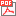 2Ministerio de Defensa Nacional79,386,685,384,0Moderado3Auditoría General de la República85,081,384,383,3Moderado4Superintendencia Financiera de Colombia71,188,886,682,8Moderado5Defensa Civil Colombiana82,185,279,982,7Moderado6Comisión de Regulación de Energía y Gas - CREG84,079,082,381,5Moderado7Banco de la República78,076,491,481,4Moderado8Superintendencia de Industria y Comercio85,678,979,681,1Moderado9Instituto de Hidrología, Meteorología y Estudios Ambientales - IDEAM82,675,984,880,6Moderado10Ministerio de Educación Nacional80,879,677,079,2Moderado11Ministerio de Hacienda y Crédito Público73,981,680,679,0Moderado12Departamento Administrativo de la Presidencia de la República- DAPRE75,176,085,878,7Moderado13Ministerio de Comercio, Industria y Turismo84,976,375,578,6Moderado14Instituto Nacional de Vigilancia de Medicamentos y Alimentos - INVIMA69,378,887,078,4Moderado15Instituto de Planificación y Promoción de Soluciones Energéticas para las Zonas no Interconectadas – IPSE69,873,785,276,0Moderado16Ministerio de Relaciones Exteriores78,272,476,375,3Moderado17Agencia Nacional de Hidrocarburos - ANH76,166,685,575,2Moderado18Departamento Administrativo de la Función Pública - DAFP78,973,173,675,0Moderado19Contraloría General de la República79,868,677,874,7Moderado20Servicio Geológico Colombiano79,166,880,174,5Moderado21Comisión de Regulación de Comunicaciones - CRC82,067,175,274,0Medio22Contaduría General de la Nación78,268,574,573,2Medio23Ministerio de Salud y Protección Social73,373,572,573,2Medio24Agencia Nacional de Infraestructura81,670,067,172,6Medio25Ministerio de Tecnologías de la Información y las Comunicaciones73,974,068,872,4Medio26Instituto Colombiano de Crédito Educativo y Estudios Técnicos en el Exterior - ICETEX73,874,867,872,4Medio27Fondo de Garantías de Instituciones Financieras S. A. - Fogafín80,678,655,472,2Medio28Ministerio de Minas y Energía76,266,276,172,1Medio29Fondo de Previsión Social del Congreso73,467,377,172,1Medio30Instituto Nacional de Vías - INVÍAS71,667,678,372,0Medio31Defensoría del Pueblo68,377,767,371,7Medio32Agencia Logística de las Fuerzas Militares76,666,373,171,4Medio33Superintendencia Nacional de Salud61,072,379,170,9Medio34Ministerio del Interior78,469,863,970,6Medio35Unidad Administrativa Especial de Organizaciones Solidarias80,255,479,370,0Medio36Policía Nacional63,477,366,669,9Medio37Dirección General Marítima - DIMAR69,260,183,469,8Medio38Dirección de Impuestos y Aduanas Nacionales - DIAN60,478,767,269,8Medio39Fuerza Aérea Colombiana71,164,873,769,3Medio40Procuraduría General de la Nación75,177,250,168,4Medio41Superintendencia de Puertos y Transporte64,663,177,067,7Medio42Superintendencia de Economía Solidaria65,869,267,567,7Medio43Ministerio de Cultura72,155,178,867,3Medio44Instituto Colombiano Agropecuario - ICA58,767,474,366,9Medio45Superintendencia de Servicios Públicos Domiciliarios77,260,863,666,6Medio46Ministerio de Vivienda, Ciudad y Territorio66,377,751,966,5Medio47Ministerio de Ambiente y Desarrollo Sostenible74,566,658,566,5Medio48Dirección Nacional del Derecho de Autor59,170,468,866,5Medio49Departamento Administrativo del Deporte, la Recreación, la Actividad Física y el Aprovechamiento del Tiempo Libre - COLDEPORTES64,164,171,166,2Medio50Superintendencia de Subsidio Familiar54,175,066,066,1Medio51Superintendencia de Notariado y Registro58,277,058,665,8Medio52Departamento Administrativo para la Prosperidad Social60,362,773,865,3Medio53Superintendencia de Vigilancia y Seguridad Privada75,558,164,165,1Medio54Instituto Geográfico Agustín Codazzi - IGAC72,061,262,764,9Medio55Instituto Nacional de Medicina Legal y Ciencias Forenses83,453,461,564,8Medio56Armada Nacional66,560,067,164,1Medio57Hospital Militar Central67,160,565,564,0Medio58Departamento Administrativo Nacional de Estadística - DANE66,252,672,662,7Medio59Ministerio del Transporte58,367,460,862,7Medio60Unidad de Información y Análisis Financiero- UIAF55,454,380,862,6Medio61Fiscalía General de la Nación65,368,152,362,5Medio62Ministerio de Justicia y del Derecho65,768,151,462,4Medio63Servicio Nacional de Aprendizaje - SENA83,359,744,662,2Medio64Comando General de las Fuerzas Militares70,558,958,162,1Medio65Comisión de Regulación de Agua Potable y Saneamiento Básico - CRA71,352,863,161,4Medio66Agencia Presidencial para la Cooperación Internacional - APC67,849,071,161,3Medio67Unidad Administrativa Especial de Aeronáutica Civil –AEROCIVIL65,956,363,161,2Medio68Departamento Administrativo de Ciencia, Tecnología e Innovación - COLCIENCIAS72,942,374,761,2Medio69Registraduría Nacional del Estado Civil69,963,050,161,2Medio70Fondo de Garantías de Instituciones Cooperativas - FOGACOOP63,054,068,961,2Medio71Dirección General de Sanidad Militar68,050,667,761,0Medio72Ministerio del Trabajo69,558,051,159,4Alto73Unidad para la Atención y Reparación Integral a las Victimas48,854,672,958,4Alto74Departamento Nacional de Planeación - DNP59,549,367,457,8Alto75Instituto Nacional Penitenciario y Carcelario - INPEC50,957,864,457,7Alto76Instituto Colombiano de Desarrollo Rural - INCODER69,449,750,956,0Alto77Instituto Nacional de Salud - INS65,142,963,055,6Alto78Instituto Colombiano de Bienestar Familiar - ICBF40,456,363,953,8Alto79Agencia Nacional de Minería50,655,351,852,9Alto80Ministerio de Agricultura y Desarrollo Rural59,748,149,952,1Alto81Agencia Nacional de Contratación Pública51,437,072,652,0Alto82Ejército Nacional59,755,037,651,2Alto83Consejo Superior de la Judicatura45,861,039,149,8Alto84Senado de la República61,052,720,045,4Alto85Cámara de Representantes64,82,82,824,3Muy Alto